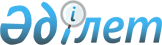 О внесении изменений в приказ Министра финансов Республики Казахстан от 26 января 2018 года № 76 "Об утверждении Правил организации деятельности акцизного поста"Приказ Заместителя Премьер-Министра - Министра финансов Республики Казахстан от 14 апреля 2022 года № 412. Зарегистрирован в Министерстве юстиции Республики Казахстан 14 апреля 2022 года № 27574
      ПРИКАЗЫВАЮ:
      1. Внести в приказ Министра финансов Республики Казахстан от 26 января 2018 года № 76 "Об утверждении Правил организации деятельности акцизного поста" (зарегистрирован в Реестре государственной регистрации нормативных правовых актов под № 16361) следующие изменения:
      преамбулу приказа изложить в следующей редакции:
      "В соответствии с подпунктом 3) пункта 15 статьи 172 Кодекса Республики Казахстан "О налогах и других обязательных платежах в бюджет" (Налоговый кодекс)" ПРИКАЗЫВАЮ:";
      в Правилах организации деятельности акцизного поста, утвержденных указанным приказом: 
      пункты 1 и 2 изложить в следующей редакции:
      "1. Настоящие Правила организации деятельности акцизного поста (далее – Правила) разработаны в соответствии с подпунктом 3) пункта 15 статьи 172 Кодекса Республики Казахстан "О налогах и других обязательных платежах в бюджет" (Налоговый кодекс) и определяют порядок организации деятельности акцизных постов.
      2. Акцизные посты устанавливаются на территории налогоплательщика, осуществляющего производство этилового спирта и алкогольной продукции (кроме пивоваренной продукции), бензина (за исключением авиационного), дизельного топлива, газохола, бензанола, нефраса, смеси легких углеводов, экологического топлива и табачных изделий.";
      часть третью пункта 6 изложить в следующей редакции: 
      "По результатам нахождения на акцизном посту заполняется акт посещения акцизного поста производителя этилового спирта и алкогольной продукции или акт посещения акцизного поста производителя бензина (за исключением авиационного), дизельного топлива, газохола, бензанола, нефраса, смеси легких углеводов, экологического топлива по форме, согласно приложению 1 к настоящим Правилам.";
      в пункте 7:
      в подпункте 2):
      абзац второй изложить в следующей редакции:
      "функционированием контрольных приборов учета в соответствии с подпунктом 4) пункта 2 статьи 4 Закона Республики Казахстан "О государственном регулировании производства и оборота этилового спирта и алкогольной продукции" и приказом Министра финансов Республики Казахстан от 16 марта 2016 года № 126 "Об утверждении Правил и требованиями по оснащению резервуаров производственных объектов производителей нефтепродуктов, баз нефтепродуктов и автозаправочных станций (кроме автозаправочных станций передвижного типа) контрольными приборами учета" (зарегистрирован в Реестре государственной регистрации нормативных правовых актов под № 13607);";
      абзацы четырнадцатый и пятнадцатый изложить в следующей редакции:
      "кранов (вентилей) впускных и (или) выпускных трубопроводов организаций, осуществляющих компаундирование бензина (за исключением авиационного), дизельного топлива, газохола, бензанола, нефраса, смеси легких углеводов, экологического топлива; 
      кранов отпуска (реализации) бензина (за исключением авиационного), дизельного топлива, газохола, бензанола, нефраса, смеси легких углеводов, экологического топлива;";
      подпункт 4) изложить в следующей редакции:
      "4) движением готовой продукции, учетно-контрольных марок или средств идентификации."; 
      абзац девятый подпункта 4) пункта 8 изложить в следующей редакции:
      "краны отпуска (реализации) бензина (за исключением авиационного), дизельного топлива, газохола, бензанола, нефраса, смеси легких углеводов, экологического топлива.";
      пункт 12 изложить в следующей редакции:
      "12. Должностное лицо на следующий рабочий день после нахождения на акцизном посту посредством информационной системы обеспечивает передачу в Комитет отчета по объемам производства и реализации этилового спирта и (или) алкогольной продукции (кроме вина наливом) по акцизному посту по форме, согласно приложению 4 к настоящим Правилам, отчета об объемах реализации (отгрузки) бензина (за исключением авиационного), дизельного топлива, газохола, бензанола, нефраса, смеси легких углеводов, экологического топлива, согласно приложению 5 к настоящим Правилам, отчета об объемах производства, реализации (в том числе экспорта) и импорта табачных изделий предприятиями, производящими табачные изделия по форме, согласно приложению 6 к настоящим Правилам."; 
      приложения 1, 2, 3, 4, 5, 6 и 7 изложить в новой редакции согласно приложениям 1, 2, 3, 4, 5, 6 и 7 к настоящему приказу.
      2. Комитету государственных доходов Министерства финансов Республики Казахстан в установленном законодательством Республики Казахстан порядке обеспечить:
      1) государственную регистрацию настоящего приказа в Министерстве юстиции Республики Казахстан;
      2) размещение настоящего приказа на интернет-ресурсе Министерства финансов Республики Казахстан;
      3) в течение десяти рабочих дней после государственной регистрации настоящего приказа в Министерстве юстиции Республики Казахстан представление в Департамент юридической службы Министерства финансов Республики Казахстан сведений об исполнении мероприятий, предусмотренных подпунктами 1) и 2) настоящего пункта.
      3. Настоящий приказ вводится в действие по истечении десяти календарных дней после дня его первого официального опубликования. Акт посещения акцизного поста производителя этилового спирта и алкогольной продукции
      Таблица 1
      Продолжение таблицы
      Продолжение таблицы Акт посещения акцизного поста производителя бензина (за исключением авиационного) и дизельного топлива, газохола, бензанола, нефраса, смеси легких углеводов, экологического топлива.
      Таблица 2 
      Продолжение таблицы Акт снятия остатков отдельных видов подакцизных товаров
      Мною (нами) ____________________________________________________________________________________________________________________________________(фамилия, имя, отчество (если оно указано в документе, удостоверяющем личность),должность работника(ов) органа государственных доходов) в присутствии________________________________________________________________________________________________________________________________________________(наименование налогоплательщика (бизнес-идентификационный номер), фамилия,имя, отчество(если оно указано в документе, удостоверяющем личность)представителя налогоплательщика (индивидуальный идентификационный номер)произведено снятие остатков
      Фамилия, имя, отчество (если оно указано в документе, удостоверяющем личность)работника органа государственных доходов_______________________________________________________________ _________(подпись) Фамилия, имя, отчество (если оно указано в документе, удостоверяющемличность) работника органа государственных доходов_______________________________________________________________ _________(подпись) Фамилия, имя, отчество (если оно указано в документе, удостоверяющем личность)Уполномоченного представителя предприятия_______________________________________________________________ _________(подпись) Фамилия, имя, отчество (если оно указано в документе, удостоверяющем личность)Уполномоченного представителя предприятия______________________________________________________ _________ (подпись) Акт опломбирования и/или снятия пломбы
      Мною (нами) ______________________________________________________________(Фамилия, имя, отчество (если оно указано в документе, удостоверяющем личность),должность работника (ов) органа государственных доходов) в присутствии__________________________________________________________________________(наименование налогоплательщика (бизнес идентификационный номер (далее-БИН),Фамилия имя отчество (если оно указано в документе, удостоверяющем личность)представителя налогоплательщика (индивидуальный идентификационный номер(далее-ИИН)) произведено опломбирование и (или) снятие пломбы__________________________________________________________________________(место опломбирования)__________________________________________________________________________(номер одноразовой контрольной пломбы, количество наложенных пломб)Ответственность за сохранность пломбы несет налогоплательщик.Фамилия, имя, отчество (если оно указано в документе, удостоверяющем личность)работника органа государственных доходов______________ ___________________________________________________________(подпись) Фамилия, имя, отчество (если оно указано в документе, удостоверяющемличность) работника органа государственных доходов________________ _________________________________________________________(подпись) Фамилия, имя, отчество (если оно указано в документе, удостоверяющемличность) уполномоченного представителя предприятия_________________________________________________________________________(подпись) Фамилия, имя, отчество (если оно указано в документе, удостоверяющемличность) уполномоченного представителя предприятия_______________ _________________________________________________ (подпись)
      Отчет по объемам производства и реализации этилового спирта и (или) алкогольнойпродукции (кроме вина наливом)по акцизному посту по состоянию на _______20 ____года
      Продолжение таблицы
      Продолжение таблицы
      Продолжение таблицы
      Исполнитель:________________________________________________________________________Фамилия, имя, отчество (если оно указано в документе, удостоверяющем личность)контактный телефонпояснение по заполнению формы приведено в приложении к настоящей форме. Пояснение по заполнению формы
"Отчет по объемам производства и реализации этилового спирта и (или) алкогольной продукции (кроме вина наливом) по акцизному посту" 1. Общие положения
      1. Форма, предназначенная для сбора административных данных "Отчет по объемам производства и реализации этилового спирта и (или) алкогольной продукции (кроме вина наливом) по акцизному посту" (далее – Форма) разработана в соответствии с пунктом 12 Правил организации деятельности акцизного поста, утвержденных настоящим приказом.
      Основной задачей ведения Формы является получение сведений по производству и реализации этилового спирта и (или) алкогольной продукции (кроме вина наливом).
      2. Форма заполняется работниками территориальных органов государственных доходов на следующий рабочий день после нахождения на акцизном посту, посредством информационной системы обеспечивает передачу Формы в Комитет.
      3. Форма заполняется и предоставляется на основании данных представленных предприятиями производителями этилового спирта и (или) алкогольной продукции (кроме вина наливом). 2. Пояснение по заполнению Формы
      4. В графе 1 Формы указывается порядковый номер строки. 
      5. В графе 2 Формы указывается бизнес-идентификационный номер предприятия производителя.
      6. В графе 3 Формы указывается полное наименование производителя этилового спирта и (или) алкогольной продукции.
      7. В графе 4 Формы указывается остаток продукции на начало дня.
      8. В графе 5 Формы указывается вид произведенной продукции в отчетном периоде.
      9. В графе 6 Формы указывается наименование продукции, произведенной в отчетном периоде.
      10. В графе 7 Формы указывается количество бутылок, произведенной в отчетном периоде (для алкогольной продукции, разлитой в бутылки).
      11. В графе 8 Формы указывается емкость бутылок, произведенной в отчетном периоде (для алкогольной продукции, разлитой в бутылки).
      12. В графе 9 Формы указывается объем произведенной продукции в отчетном периоде в декалитрах.
      13. В графе 10 Формы указывается номер контрольного спиртоизмеряющего аппарата.
      14. В графе 11 Формы указываются показания контрольных приборов учета спирта – "водного". 
      15. В графе 12 Формы указываются показания контрольных приборов учета спирта – "безводного".
      16. В графе 13 Формы указывается номер линии розлива. 
      17. В графе 14 Формы указываются показания контрольных приборов учета алкогольной продукции в V(литр) на начало дня. 
      18. В графе 15 Формы указываются показания контрольных приборов учета алкогольной продукции в бутылках на начало дня.
      19. В графе 16 Формы указываются показания контрольных приборов учета алкогольной продукции зафиксированных учетно-контрольных марок оборудованием технического зрения на начало дня.
      20. В графе 17 Формы указываются показания контрольных приборов учета алкогольной продукции в V(литр) на конец дня.
      21. В графе 18 Формы указываются показания контрольных приборов учета алкогольной продукции в бутылках на конец дня.
      22. В графе 19 Формы указываются показания контрольных приборов учета алкогольной продукции зафиксированных учетно-контрольных марок оборудованием технического зрения на конец дня.
      23. В графе 20 Формы указывается вид прихода алкогольной продукции (поступившей со стороны или возврат ранее реализованной продукции).
      24. В графе 21 Формы указывается вид продукции, поступившей со стороны или возврат ранее реализованной продукции.
      25. В графе 22 Формы указывается емкость бутылок (для алкогольной продукции, разлитой в бутылки), поступившей со стороны или возврат ранее реализованной продукции.
      26. В графе 23 Формы указывается объем продукции в декалитрах, поступившей со стороны или возврат ранее реализованной продукции.
      27. В графе 24 Формы указывается индивидуальный идентификационный номер или бизнес-идентификационный номер поставщика. 
      28. В графе 25 Формы указывается наименование юридического или физического лица поставщика.
      29. В графе 26 Формы указывается вид продукции, отгруженного этилового спирта и (или) алкогольной продукции (кроме вина наливом) юридическому или физическому лицу в отчетном периоде.
      30. В графе 27 Формы указывается количество бутылок в штуках (для алкогольной продукции, разлитой в бутылки), отгруженной юридическому или физическому лицу в отчетном периоде.
      31. В графе 28 Формы указывается емкость бутылок в штуках (для алкогольной продукции, разлитой в бутылки), отгруженной юридическому или физическому лицу в отчетном периоде.
      32. В графе 29 Формы указывается объем отгруженной юридическому или физическому лицу в отчетном периоде в декалитрах.
      33. В графе 30 Формы указывается индивидуальный идентификационный номер или бизнес-идентификационный номер получателя.
      34. В графе 31 Формы указывается наименование юридического или физического лица получателя.
      35. В графе 32 Формы указывается остаток этилового спирта и (или) алкогольной продукции (кроме вина наливом) на конец дня. Отчет об объемах реализации (отгрузки) бензина (за исключением авиационного) и дизельного топлива, газохола, бензанола, нефраса, смеси легких углеводов, экологического топлива по состоянию на _______20 ____года
      Продолжение таблицы
      Исполнитель:________________________________________________________________________Фамилия, имя, отчество (если оно указано в документе, удостоверяющем личность)контактный телефонПояснение по заполнению формы приведено в приложении к настоящей форме. Пояснение по заполнению формы
"Отчет об объемах реализации (отгрузки) бензина (за исключением авиационного), дизельного топлива, газохола, бензанола, нефраса, смеси легких углеводов, экологического топлива" 1. Общие положения
      1. Форма, предназначенная для сбора административных данных "Отчет об объемах реализации (отгрузки) бензина (за исключением авиационного) и дизельного топлива, газохола, бензанола, нефраса, смеси легких углеводов, экологического топлива" (далее – Форма) разработана в соответствии с пунктом 12 Правил организации деятельности акцизного поста, утвержденных настоящим приказом.
      Основной задачей ведения Формы является получение сведений по объемам реализации (отгрузки) бензина (за исключением авиационного), дизельного топлива, газохола, бензанола, нефраса, смеси легких углеводов, экологического топлива.
      2. Форма заполняется работниками территориальных органов государственных доходов на следующий рабочий день после нахождения на акцизном посту, посредством информационной системы обеспечивает передачу Формы в Комитет. 
      3. Форма заполняется и предоставляется на основании данных представленных предприятиями производителями нефтепродуктов. 2. Пояснение по заполнению Формы
      4. В графе 1 Формы указывается номер по порядку.
      5. В графе 2 Формы указывается бизнес-идентификационный номер производителя.
      6. В графе 3 Формы указывается наименование предприятия производителя.
      7. В графе 4 Формы указывается вид бензина (за исключением авиационного), дизельного топлива, газохола, бензанола, нефраса, смеси легких углеводов, экологического топлива. 
      8. В графе 5 Формы указывается персональный идентификационный код.
      9. В графе 6 Формы указывается количество отгруженных бензина (за исключением авиационного), дизельного топлива, газохола, бензанола, нефраса, смеси легких углеводов, экологического топлива (в тоннах).
      10. В графе 7 Формы указывается код операции.
      11. В графе 8 Формы указывается дата сопроводительной накладной.
      12. В графе 9 Формы указывается номер сопроводительной накладной.
      13. В графе 10 Формы указывается бизнес-идентификационный номер получателя.
      14. В графе 11 Формы указывается наименование предприятия получателя.
      15. В графе 12 Формы указывается адрес поставки бензина (за исключением авиационного), дизельного топлива, газохола, бензанола, нефраса, смеси легких углеводов, экологического топлива. 
      16. В графе 13 Формы указывается вид отгрузки (железнодорожный, автотранспорт, трубопровод). Отчет об объемах производства, реализации (в том числе экспорта) и импорта
      табачных изделий предприятиями, производящими табачные изделия
      по состоянию на _______20 ____года
      Тысяч штук
      Исполнитель:________________________________________________________________________Фамилия, имя, отчество (если оно указано в документе, удостоверяющем личность)контактный телефонПояснение по заполнению формы приведено в приложении к настоящей форме. Пояснение по заполнению формы
"Отчет об объемах производства, реализации (в том числе экспорта) и импорта табачных изделий предприятиями, производящими табачные изделия" 1. Общие положения
      1. Форма, предназначенная для сбора административных данных "Отчет об объемах производства, реализации (в том числе экспорта) и импорта табачных изделий предприятиями, производящими табачные изделия" (далее – Форма) разработана в соответствии с пунктом 12 Правил организации деятельности акцизного поста, утвержденных настоящим приказом.
      Основной задачей ведения Формы является получение сведений по производству и импорту табачных изделий.
      2. Форма заполняется работниками территориальных органов государственных доходов на следующий рабочий день после нахождения на акцизном посту, посредством информационной системы обеспечивает передачу Формы в Комитет. 
      3. Форма заполняется и предоставляется на основании данных представленных предприятиями, производящими табачные изделия. 2. Пояснение по заполнению Формы
      4. В графе 1 Формы указывается номер по порядку.
      5. В графе 2 Формы указывается количество произведенных табачных изделий в тысячах штук.
      6. В графе 3 Формы указывается количество импортированных табачных изделий в тысячах штук.
      7. В графе 4 Формы указывается общее количество реализованных табачных изделий в тысячах штук.
      8. В графе 5 Формы указывается количество реализованных табачных изделий отечественного производства в тысячах штук.
      9. В графе 6 Формы указывается количество реализованных табачных изделий импортного производства в тысячах штук.
      10. В графе 7 Формы указывается количество реализованных табачных изделий на экспорт в тысячах штук. Журнал учета производства и реализации подакцизной продукции
					© 2012. РГП на ПХВ «Институт законодательства и правовой информации Республики Казахстан» Министерства юстиции Республики Казахстан
				
      Заместитель Премьер-Министра- Министр финансовРеспублики Казахстан

Е. Жамаубаев
Приложение 1 к приказу
Заместителя Премьер-Министра
- Министра финансов
Республики Казахстан
от 14 апреля 2022 года № 412Приложение 1
к Правилам организации
деятельности акцизного постаформа
№
Дата
Время начала посещения
Заводской номер контрольного прибора учета (далее - КПУ)
Функционирование КПУ
Функционирование КПУ
Показания КПУ по производству этилового спирта (в декалитрах)
Показания КПУ по производству этилового спирта (в декалитрах)
№
Дата
Время начала посещения
Заводской номер контрольного прибора учета (далее - КПУ)
Да
Нет
Водный
Безводный
1
2
3
4
5
6
7
8
Показания КПУ по производству алкогольной продукции
Показания КПУ по производству алкогольной продукции
Показания КПУ по производству алкогольной продукции
Показания КПУ по производству алкогольной продукции
Место опломбирования
Количество наложенных пломб
Номер одноразовой контрольной пломбы
Номер Линий
Вид алкогольной продукции
Объем V (литр)
Бутылках
Место опломбирования
Количество наложенных пломб
Номер одноразовой контрольной пломбы
9
10
11
12
13
14
15
Наличие пломб
Наличие пломб
Наличие учетно-контрольной марки на готовой продукции
Наличие учетно-контрольной марки на готовой продукции
Время окончания посещения
Фамилия имя отчество (если оно указано в документе, удостоверяющем личность) должностного лица
Подпись должностного лица
Да
Нет 
Есть 
Нет 
Нет
16
17
18
19
20
21
22
№
Дата
Время начала посещения
Заводской номер КПУ
Функционирование КПУ
Функционирование КПУ
Данные КПУ по производству, реализации (отгрузке) бензина (за исключением авиационного) и дизельного топлива, газохола, бензанола, нефраса, смеси легких углеводов, экологического топлива
Данные КПУ по производству, реализации (отгрузке) бензина (за исключением авиационного) и дизельного топлива, газохола, бензанола, нефраса, смеси легких углеводов, экологического топлива
Данные КПУ по производству, реализации (отгрузке) бензина (за исключением авиационного) и дизельного топлива, газохола, бензанола, нефраса, смеси легких углеводов, экологического топлива
Место опломбирования
Количество наложенных пломб
№
Дата
Время начала посещения
Заводской номер КПУ
Да
Нет
КПУ (расходомер, уровнемер)
вид нефтепродукта
тонн
1
2
3
4
5
6
7
8
9
10
11
Номер одноразовой контрольной пломбы
Наличие пломб
Наличие пломб
Время окончания посещения
Фамилия имя отчество (если оно указано в документе, удостоверяющем личность) должностного лица
Подпись должностного лица
Номер одноразовой контрольной пломбы
Да
Нет
Время окончания посещения
Фамилия имя отчество (если оно указано в документе, удостоверяющем личность) должностного лица
Подпись должностного лица
12
13
14
15
16
17Приложение 2 к приказу
Заместителя Премьер-Министра
- Министра финансов
Республики Казахстан
от 14 апреля 2022 года № 412Приложение 2
к Правилам организации
деятельности акцизного постаформа
№
Вид подакцизных товаров
За период (дата, время)
За период (дата, время)
Количество (декалитр, тысяч штук, тонн)
Примечание (для алкогольной продукции - декалитр, для табачных изделий – тысяч штук, для бензина, дизельного топлива, газохола, бензанола, нефраса, смеси легких углеводов, экологического топлива – тонн)
№
Вид подакцизных товаров
Начало
Завершение
Количество (декалитр, тысяч штук, тонн)
Примечание (для алкогольной продукции - декалитр, для табачных изделий – тысяч штук, для бензина, дизельного топлива, газохола, бензанола, нефраса, смеси легких углеводов, экологического топлива – тонн)
1
2
3
4
5
6
1
Этиловый спирт
2
Алкогольная продукция (кроме пивоваренной продукции), в том числе по видам алкогольной продукции
3
Бензин (за исключением авиационного) (в том числе по видам)
4
Дизтопливо
5
Газохол, бензанол, нефрас, смесь легких углеводов, экологическое топливо
6
Табачные изделия, в том числе по видам табачных изделийПриложение 3 к приказу
Заместителя Премьер-Министра
- Министра финансов
Республики Казахстан
от 14 апреля 2022 года № 412Приложение 3
к Правилам организации
деятельности акцизного постаформа
_______________________(дата и время составления)
__________________(место составления)Приложение 4 к приказу
Заместителя Премьер-Министра
- Министра финансов
Республики Казахстан
от 14 апреля 2022 года № 412Приложение 4
к Правилам организации
деятельности акцизного постаформа
№
Бизнес идентификационный номер (далее- БИН) предприятия производителя
Наименование предприятия производителя этилового спирта и алкогольной продукции
Остаток продукции на начало дня
Произведено этилового спирта алкогольной продукции в отчетном периоде
Произведено этилового спирта алкогольной продукции в отчетном периоде
Произведено этилового спирта алкогольной продукции в отчетном периоде
Произведено этилового спирта алкогольной продукции в отчетном периоде
Произведено этилового спирта алкогольной продукции в отчетном периоде
Показания контрольных приборов учета спирта
Показания контрольных приборов учета спирта
Показания контрольных приборов учета спирта
№
Бизнес идентификационный номер (далее- БИН) предприятия производителя
Наименование предприятия производителя этилового спирта и алкогольной продукции
Остаток продукции на начало дня
Вид
Наименование продукции
Бутылки (штук) (для алкогольной продукции разлитой в бутылки)
Емкость бутылок (для алкогольной продукции разлитой в бутылки)
В де ка литрах
Номер контрольного спиртоизмеряющего аппарата
Водного
Безводного
1
2
3
4
5
6
7
8
9
10
11
12
Показания контрольных приборов учета алкогольной продукции
Показания контрольных приборов учета алкогольной продукции
Показания контрольных приборов учета алкогольной продукции
Показания контрольных приборов учета алкогольной продукции
Показания контрольных приборов учета алкогольной продукции
Показания контрольных приборов учета алкогольной продукции
Показания контрольных приборов учета алкогольной продукции
Номер Линии розлива
Начало дня
Начало дня
Начало дня
На конец дня
На конец дня
На конец дня
Номер Линии розлива
V-(литр)
Бутылок
Зафиксировано учетно-контрольных марок оборудованием технического зрения
V-(литр)
Бутылок
Зафиксировано учетно-контрольных марок оборудованием технического зрения
13
14
15
16
17
18
19
Поступило со стороны или возврат ранее реализованной продукции
Поступило со стороны или возврат ранее реализованной продукции
Поступило со стороны или возврат ранее реализованной продукции
Поступило со стороны или возврат ранее реализованной продукции
Поступило со стороны или возврат ранее реализованной продукции
Поступило со стороны или возврат ранее реализованной продукции
Отгружено этилового спирта и алкогольной продукции юридическому или физическому лицу в отчетном периоде
Отгружено этилового спирта и алкогольной продукции юридическому или физическому лицу в отчетном периоде
Отгружено этилового спирта и алкогольной продукции юридическому или физическому лицу в отчетном периоде
Вид прихода (со стороны или возврат)
По видам
Емкость бутылок (для алкогольной продукции разлитой в бутылки)
В декалитрах
Индивидуальный идентификационный номер / бизнес идентификационный номер поставщика
Наименование юридического или физического лица поставщика
Вид
Бутылки в штуках (для алкогольной продукции разлитой в бутылки)
Емкость бутылок (для алкогольной продукции разлитой в бутылки)
20
21
22
23
24
25
26
27
28
Отгружено этилового спирта и алкогольной продукции юридическому или физическому лицу в отчетном периоде
Отгружено этилового спирта и алкогольной продукции юридическому или физическому лицу в отчетном периоде
Отгружено этилового спирта и алкогольной продукции юридическому или физическому лицу в отчетном периоде
Остаток продукции на конец дня
В декалитрах
Индивидуальный идентификационный номер / бизнес идентификационный номер получателя
Наименование юридического или физического лица получателя
Остаток продукции на конец дня
29
30
31
32Приложение
к форме по объемам производства
и реализации этилового спирта
и (или) алкогольной продукции
(кроме вина наливом) по акцизному постуПриложение 5 к приказу
Заместителя Премьер-Министра
- Министра финансов
Республики Казахстан
от 14 апреля 2022 года № 412Приложение 5
к Правилам организации
деятельности акцизного постаформа
№
Бизнес идентификационный номер (далее –БИН) производителя
Наименование предприятия производителя
Вид нефтепродукта
Персональный идентификационный номер
Отгружено бензина (за исключением авиационного) и дизельного топлива, газохола, бензанола, нефраса, смеси легких углеводов, экологического топлива (в тоннах)
Код операции
Дата сопроводительной накладной
Номер сопроводительной накладной
1
2
3
4
5
6
7
8
9
БИН получателя
Наименование предприятия получателя
Адрес поставки бензина (за исключением авиационного) и дизельного топлива, газохола, бензанола, нефраса, смеси легких углеводов, экологического топлива
Вид отгрузки (железнодорожный, автотранспорт, трубопровод)
10
11
12
13Приложение
к форме отчета об объемах
реализации (отгрузки) бензина
(за исключением авиационного),
дизельного топлива, газохола,
бензанола, нефраса,
смеси легких углеводов,
экологического топливаПриложение 6 к приказу
Заместителя Премьер-Министра
- Министра финансов
Республики Казахстан
от 14 апреля 2022 года № 412Приложение 6
к Правилам организации
деятельности акцизных постовформа
№
Произведено табачных изделий
Импорт табачных изделий
Реализация табачных изделий
Реализация табачных изделий
Реализация табачных изделий
Реализация табачных изделий
№
Произведено табачных изделий
Импорт табачных изделий
Всего
Отечественного производства
Импортного производства
На экспорт
1
2
3
4
5
6
7Приложение
к форме отчета об объемах
производства, реализации
(в том числе экспорта)
и импорта табачных изделий
предприятиями, производящими
табачные изделияПриложение 7 к приказу
Заместителя Премьер-Министра
- Министра финансов
Республики Казахстан
от 14 апреля 2022 года № 412Приложение 7
к Правилам организации
деятельности акцизных постовформа
Дата
Наименование налогоплательщика
Бизнес идентификационный номер налогоплательщика
Производство и реализация подакцизной продукции (для этилового спирта и алкогольной продукции – декалитр, для табачных изделий – тысяч штук, для бензина (за исключением авиационного) и дизельного топлива, газохола, бензанола, нефраса, смеси легких углеводов, экологического топлива - тонн)
Производство и реализация подакцизной продукции (для этилового спирта и алкогольной продукции – декалитр, для табачных изделий – тысяч штук, для бензина (за исключением авиационного) и дизельного топлива, газохола, бензанола, нефраса, смеси легких углеводов, экологического топлива - тонн)
Производство и реализация подакцизной продукции (для этилового спирта и алкогольной продукции – декалитр, для табачных изделий – тысяч штук, для бензина (за исключением авиационного) и дизельного топлива, газохола, бензанола, нефраса, смеси легких углеводов, экологического топлива - тонн)
Производство и реализация подакцизной продукции (для этилового спирта и алкогольной продукции – декалитр, для табачных изделий – тысяч штук, для бензина (за исключением авиационного) и дизельного топлива, газохола, бензанола, нефраса, смеси легких углеводов, экологического топлива - тонн)
Производство и реализация подакцизной продукции (для этилового спирта и алкогольной продукции – декалитр, для табачных изделий – тысяч штук, для бензина (за исключением авиационного) и дизельного топлива, газохола, бензанола, нефраса, смеси легких углеводов, экологического топлива - тонн)
Производство и реализация подакцизной продукции (для этилового спирта и алкогольной продукции – декалитр, для табачных изделий – тысяч штук, для бензина (за исключением авиационного) и дизельного топлива, газохола, бензанола, нефраса, смеси легких углеводов, экологического топлива - тонн)
Фамилия, имя, отчество (если оно указано в документе, удостоверяющем личность) и подпись ответственного лица производителя подакцизной продукции
Фамилия, имя, отчество (если оно указано в документе, удостоверяющем личность) и подпись должностного лица органа государственных доходов
Дата
Наименование налогоплательщика
Бизнес идентификационный номер налогоплательщика
Остаток на начало дня
Произведено за день
Отпущено в производство
Производственные потери
Реализовано за день
Остаток на конец дня
Фамилия, имя, отчество (если оно указано в документе, удостоверяющем личность) и подпись ответственного лица производителя подакцизной продукции
Фамилия, имя, отчество (если оно указано в документе, удостоверяющем личность) и подпись должностного лица органа государственных доходов
1
2
3
4
5
6
7
8
9
10
11